
 Fjölbrautaskólinn við Ármúla- Ármúla 12 - Sími: 5258800 Fax: 525 8810 – netfang: fjarnam@fa.is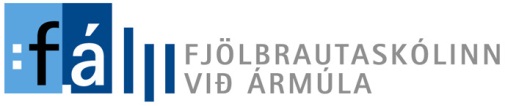 Fjarnám - vorönn 2021
Skráið áfangaheiti
Kennari/Teacher: Skráið nafn ykkarNafn nemanda/Name: _____________________________________________

Kennitala/ ID number: ____________________________Prófdagur/ Date of exam: xx. maí/ May xx  
Próftími/Exam duration: 2 klst/ 2 hrs. 
Fjöldi síðna/Number of Pages: XXLeyfð hjálpargögn/Permitted aid/documents: Skráið það sem við á:Vasareiknir/Calculator/Orðabók/Dictionary/Formúlublað fylgir/Formulas incl./ Engin/NoneÞörf fyrir/Needed: Pappír/paper. Takið þetta út ef ekki þarf aukapappír.Gættu þess að lesa vandlega öll fyrirmæli áður en þú byrjar að leysa prófið og sýndu útreikninga þar sem það á við.Kvittun ábyrgðarmanns á prófstað/ Signature of examination supervisor:______________________________________________© próf þetta má ekki afrita nema með leyfi höfundar